บันทึกข้อความ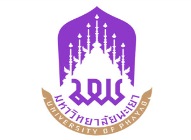 หน่วยงาน  คณะรัฐศาสตร์และสังคมศาสตร์ โทร.1303	ที่  อว 7324.01/	 วันที่  		เรื่อง  ขออนุมัติลาไปปฏิบัติงานเพื่อจัดทำผลงานทางวิชาการในช่วงปิดเรียนภาคฤดูร้อนโดยไม่ขอเบิกค่าใช้จ่าย	เรียน	คณบดีคณะรัฐศาสตร์และสังคมศาสตร์					เนื่องด้วย ข้าพเจ้า........................................................ตำแหน่ง......................................หลักสูตร...............................................คณะรัฐศาสตร์และสังคมศาสตร์ มีความประสงค์ขออนุมัติลาไปปฏิบัติงานเพื่อจัดทำผลงานทางวิชาการในช่วงปิดเรียนภาคฤดูร้อน คือ     	    ตำรา                หนังสือ	             รายงานวิจัยฉบับสมบูรณ์ (รูปเล่ม)	     	    บทความวิจัย	      บทความวิชาการ หัวข้อ/เรื่อง.............................................................................................................................................	ทั้งนี้ มีเอกสารแนบเกี่ยวข้อง ดังต่อไปนี้    		    ตารางสอนภาคฤดูร้อน    	     	     เอกสารแนบ 1 แบบแสดงรายละเอียดฯ    เอกสารแนบ 2 รายละเอียด (แบบร่าง) ผลงานแต่ละประเภท    บันทึกขออนุมัติจัดทำตำรา/หนังสือ 	     บันทึกขออนุมัติดำเนินงานวิจัย    	    รายงานความก้าวหน้าการดำเนินงานวิจัย	 		ในการนี้ เพื่อให้การจัดทำผลงานทางวิชาการของข้าพเจ้า................................................
เป็นไปด้วยความเรียบร้อยและมีประสิทธิภาพ จึงขออนุมัติ ลาไปปฏิบัติงานเพื่อจัดทำผลงานทางวิชาการในช่วงปิดเรียนภาคฤดูร้อน ในระหว่างวันที่...................ถึงวันที่.................รวมระยะเวลา..............วัน ณ ...........………….……… โดยไม่ขอเบิกค่าใช้จ่ายใด ๆ ทั้งสิ้น อนึ่ง หากข้าพเจ้าฯ กลับจากการลาไปปฏิบัติงานแล้ว จะดำเนินการรายงานผลและจัดทำผลงานที่ได้รับอนุมัติให้คณะฯ ทราบตามกำหนดต่อไป		จึงเรียนมาเพื่อโปรดพิจารณาอนุมัติ จะขอบคุณยิ่ง		(......................................................)                                                            ตำแหน่ง...............................................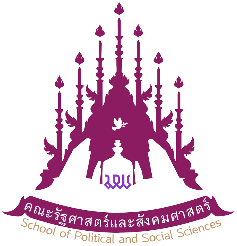 แบบแสดงรายละเอียดเกี่ยวกับการขออนุมัติลาไปปฏิบัติงานเพื่อจัดทำผลงานทางวิชาการคณะรัฐศาสตร์และสังคมศาสตร์ข้อมูลส่วนบุคคลชื่อ-สกุล........................................................................ตำแหน่ง............................................................สังกัดหลักสูตร................................................ เบอร์โทรติดต่อ.........................E-mail............................ภาระงานที่ปฏิบัติอยู่ในภาคการศึกษาที่ 3/2566 (เพื่อการมอบหมายงาน)1. งานวิจัย............................................................................................................................................................... ............................................................................................................................................................... ............................................................................................................................................................... 2. งานบริหาร (ระบุหน้าที่ตำแหน่ง)............................................................................................................................................................... ............................................................................................................................................................... ............................................................................................................................................................... 3. ข้อเสนอสำหรับผู้ที่จะปฏิบัติงาน/ปฏิบัติหน้าที่แทน (แนวทางและวิธีปฏิบัติงานโดยสังเขป)............................................................................................................................................................... ............................................................................................................................................................... ............................................................................................................................................................... รูปแบบและชื่อเรื่องของผลงานวิชาการ [ ] ตำรา เรื่อง .......................................................................................................................................................................................................................................................................................................[ ] หนังสือ เรื่อง .................................................................................................................................................................................................................................................................................................... [ ] รายงานวิจัยฉบับสมบูรณ์ (รูปเล่ม) เรื่อง ...........................................................................................................................................................................................................................................................[ ] บทความวิจัย เรื่อง ...........................................................................................................................................................................................................................................................................................วารสารการประชุมวิชาการที่คาดว่าจะตีพิมพ์/เผยแพร่ ตามเกณฑ์ ก.พ.อ.ชื่อวารสาร/การประชุมวิชาการ...................................................................................................ปีที่...............................................................ฉบับที่....................................................................จัดอยู่ในฐานข้อมูล.....................................................................................................................[ ] บทความวิชาการ เรื่อง .....................................................................................................................................................................................................................................................................................วารสาร/การประชุมวิชาการที่คาดว่าจะตีพิมพ์/เผยแพร่ ตามเกณฑ์ ก.พ.อ.ชื่อวารสาร/การประชุมวิชาการ...................................................................................................ปีที่...............................................................ฉบับที่....................................................................จัดอยู่ในฐานข้อมูล.....................................................................................................................** หมายเหตุ โปรดแนบรายละเอียดข้อมูลที่เกี่ยวข้องตามที่คณะ/มหาวิทยาลัยกำหนด (เอกสารแนบ 2)